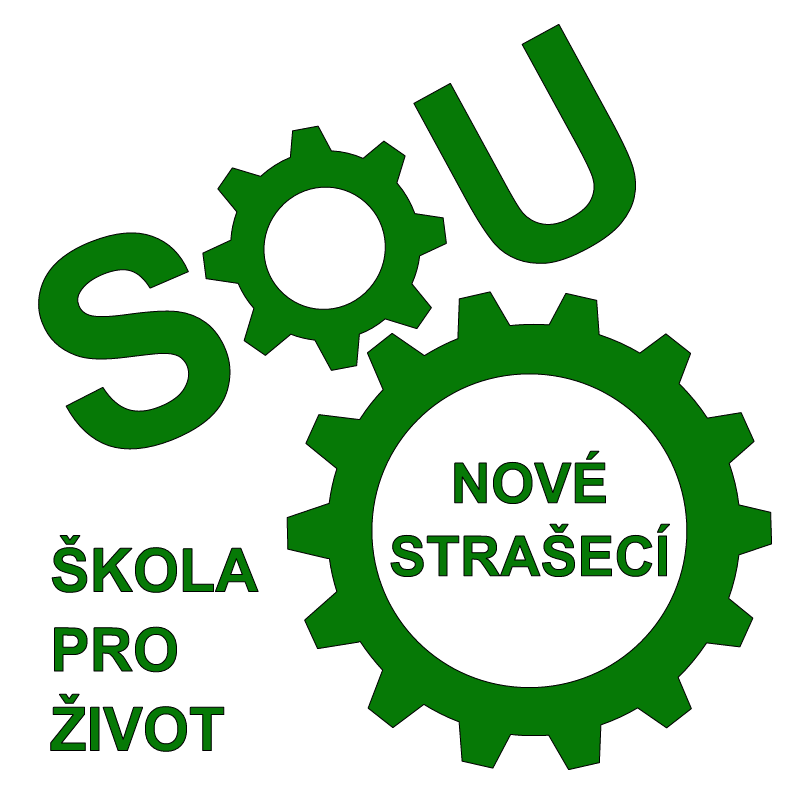 Zřizovatel: 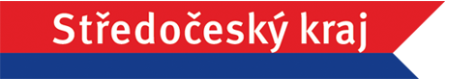 Sportovní 1135, 271 80 Nové Strašecí tel.: 313 285 811, fax: 313 285 841, e-mail: info@souzns.cz	          IČO: 14802201, DIČ: CZ14802201OBJEDNÁVKA číslo: 16/14802201/2021 (na základě RD: 25/14802201/2019)Dodavatel: Jiří VyskočilČelechovická 1046                   271 01 Nové StrašecíIČ: 41980808, DIČ: CZ400415016Předmět objednávky a cena:  				Počet		Cena za ks		DPH		Cena celkem  						 bez DPH				   bez DPH	Mont. souprava lacl  		    6		   493,60 Kč		21%	  	    2 961,60 KčMont. souprava pas	               85		   393,67 Kč		21%		  33 461,95 KčPrac. obuv			  91		   225,34 Kč		21%	               20 505,94 KčPrac. čepice			  85		     22,82 Kč		21%		       407,34 KčPrac. rukavice			100 		     34,27 Kč                   21%		       719,67 KčOchranné brýle			100                         27,09 Kč                   21%                         568,89 KčCELKEM: 	65 005,19 Kč bez DPHDPH: 		13 651,09 KčCELKEM:	78 656,28 Kč vč. DPH		Termín plnění:		9/2021Platební podmínky: 		převodem na účet do 30 ti dnů od vystavení fakturyDodavatel má 3 denní lhůtu pro akceptaci výzvy. Jméno a podpis objednatele: Ing. Bc. Jan Nechutný			podpis: 				datum: 	Jméno a podpis příkazce operace: Ing. Bc. Jan Nechutný			podpis: 				datum:  Jméno a podpis dodavatele: Jiří Vyskočil		  		podpis:				datum:	 